「民事強制執行事件線上聲請系統」5月31日起正式啟用試辦金融機構將以電子書狀向試辦法院聲請強制執行司法院電子訴訟文書（含線上起訴）服務平台（網址：https://efiling.judicial.gov.tw）上之「民事強制執行事件線上聲請系統」（下稱本系統），訂於108年5月31日上午10時起試營運，將先提供試辦金融機構以債權人身分經由本系統向試辦法院傳送電子書狀，以聲請強制執行。預計試營運兩個月之後，擇期正式啟用本系統，開放所有聲請人及地方法院全面使用。目前，申請參與系統試營運之金融機構計有台北富邦、日盛、凱基等三家銀行及聯合財信資產管理公司，試辦法院則有臺北、士林、新北及桃園等四所地院；在試營運期間仍歡迎有使用意願之金融機構提出申請。本系統正式啟用後，將全面開放自然人及工商企業界等聲請人，以政府核撥之有效憑證註冊使用。鑑於強制執行事件之案件量，佔司法院每年新收案件總數的第一位（107年佔比為42%），近年來更超過130萬件（其中約有100萬件來自金融機構），但聲請人與地方法院之間仍採人工作業及郵遞寄送，從而耗費龐大的社會資源。因此，司法院在107年即以委外建置暨營運案（BO）之公私協力方式，詳細分析金融機構之民執作業流程，依此開發設計符合使用者所需要之系統功能，以加速民執事件之數位化處理效能，並達成便民服務及節能減碳之目標。司法院於107年所公布的數位開放政策中，「電子訴訟文書（含線上起訴）服務平台」即為升級資訊系統及服務的重要一環，結合了現有智財行政事件、稅務行政事件及民事訴訟事件線上聲請服務，今年再加入民事強制執行事件線上聲請系統，將可為民眾提供更全方位的司法e化服務，使我國電子化政府的施政目標又向前邁進了一步。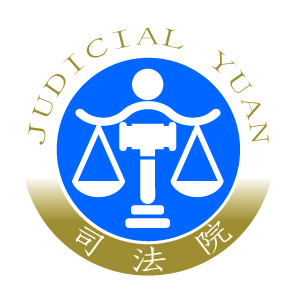 司 法 院 新 聞 稿發稿日期：108年5月31日發稿單位：資訊處連 絡 人：處長  王金龍連絡電話：02-23618577分機291編號：108-040